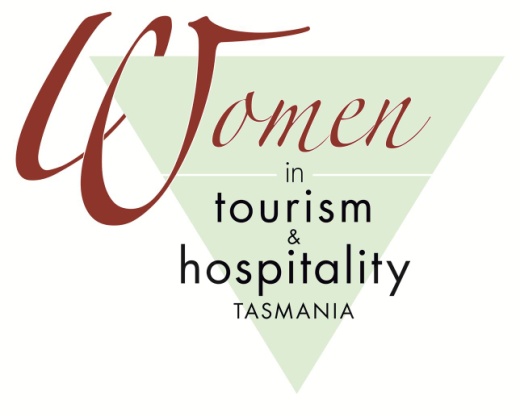 Membership Application/Renewal2023-24CORPORATEValid to 31st August 2024Business details: 
Please complete this form and email to info@withtas.com. 
Payment can be made by EFT as follows:Account name: Women in Tourism TasmaniaBank: Bendigo Bank BSB: 633000 Account:  138012760 Reference: Business name membershipPlease use your name as reference to make it easy for our Treasurer and Membership Officer.Alternatively you can JOIN online via Trybooking >>Or RENEW online via Trybooking >>Business name:Business type:Address: Town:Postcode:Main contact:
Full name:Email:Phone: